PONTIAC ARTISTS’ ASSOCIATIONASSOCIATION DES ARTISTES DU PONTIACAnnual General MeetingFriday, December 3, 2021 at 4:30 p.m.Stone School, Portage du Fort AGENDAOpening and welcome by the PresidentApproval of agendaAdoption of minutes of AGM, December 3rd, 2020Annual Report of PAABoard of DirectorsStone School GallerySchool of the Arts (PSOTA)Artists’ Talks 2021InterconneXion - Phase 2Works on Paper  Online BoutiqueFinancial ReportProposed Action PlanAppointment of an Auditor for 2021-22Break / volunteer sign upNaming of a president and secretary of electionElections of the Board Question periodOtherClose of MeetingAssemblée générale annuelleLe vendredi 3 décembre 2021 à 16 h30L’École en Pierre, Portage du FortORDRE DU JOUROuverture de l’assemblée par la présidenteApprobation de l’ordre du jourAdoption du procès-verbal de l’AGA du 3 décembre 2020Rapport annuel de l’AAPMot du Conseil d’administrationGalerie de l’École en pierreÉcole des arts du Pontiac (PSOTA)Causeries d’artistes 2021InterconneXion - Phase 2f)   Oeuvres sur papier         g)   Boutique en ligneRapport financierPlan d’action proposéNomination d’un vérificateur pour 2021-22Pause / inscription des bénévolesNomination du président et du secrétaire d’électionsÉlections des membres du ConseilPériode de questionsAutresLevée de l’assemblée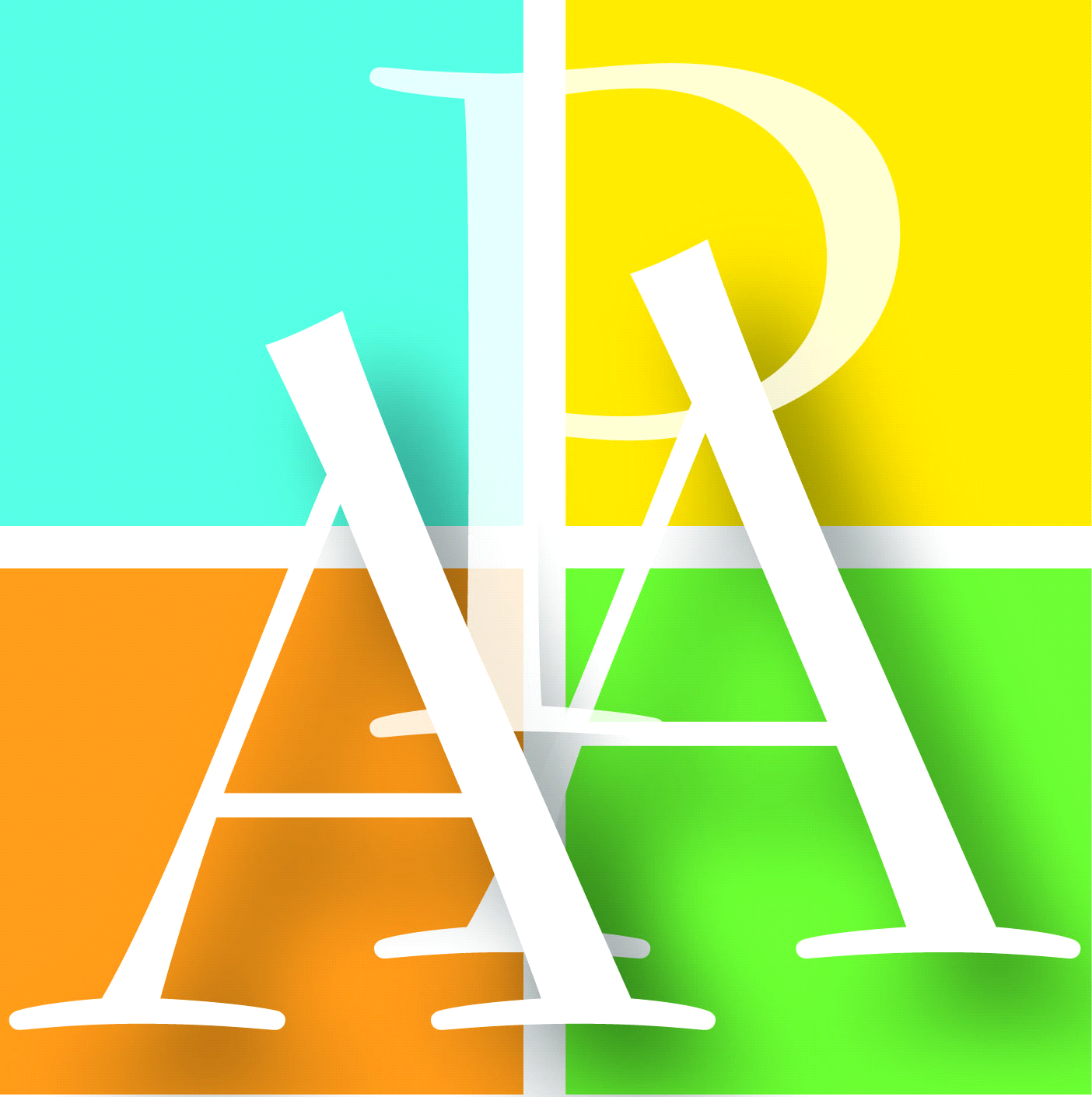 